ПРОЕКТВносится Главой Северодвинска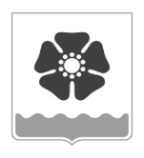 Городской Совет депутатовмуниципального образования «Северодвинск» (Совет депутатов Северодвинска)восьмого созываРЕШЕНИЕО внесении изменения в Правила благоустройства территории муниципального образования «Северодвинск» В соответствии с Гражданским кодексом Российской Федерации, Федеральным законом от 6 октября 2003 года № 131-ФЗ «Об общих принципах организации местного самоуправления в Российской Федерации», Федеральным законом от 27.12.2018 № 498-ФЗ «Об ответственном обращении с животными и о внесении изменений в отдельные законодательные акты Российской Федерации» в целях наделения Администрации Северодвинска полномочиями по определению мест, разрешенных для выгула животных на территории городского округа Архангельской области «Северодвинск», на основании протокола общественных обсуждений от 03.01.2023, Совет депутатов Северодвинскарешил:1. Внести в Правила благоустройства территории муниципального образования «Северодвинск», утвержденные решением Совета депутатов Северодвинска от 14.12.2017 № 40 (в редакции от 13.12.2022), изменение, дополнив пункт 15 подпунктом 15.12 следующего содержания:«15.12. Места для выгула домашних животных определяются Администрацией Северодвинска.».2. Настоящее решение вступает в силу со дня его официального опубликования.3. Опубликовать (обнародовать) настоящее решение в бюллетене нормативно-правовых актов муниципального образования «Северодвинск» «Вполне официально», разместить в сетевом издании «Вполне официально (вполне-официально.рф) и на официальных интернет-сайтах Совета депутатов Северодвинска и Администрации Северодвинска.от№  ПредседательСовета депутатов Северодвинска_______________________М.А. СтарожиловГлава Северодвинска  _______________________ И.В. Арсентьев